Государственное учреждение образования «Учебно-педагогический комплекс ясли-сад-начальная школа №6 г. Бреста»Конспект занятия по образовательной области «Ребенок и природа»  для воспитанников 5-6 лет «Царство зубров и лесов»Подготовил: воспитатель дошкольного образованияпервой  квалификационной категорииМеркулова Светлана НиколаевнаБрест, 2022Программные задачи: Формировать представления детей о достопримечательностях родной страны, об уникальности Беловежской пущи. Развивать умения узнавать и называть животных, внесенных в Красную книгу Республики Беларусь;  систематизировать знания о лесе, деревьях, диких животных, птицах; закреплять нормы и правила поведения в природе. Воспитывать любовь и бережное отношение к родной природе, ответственность за состояние растений и животных ближайшего окружения; стремление активно участвовать в охране природы. Предварительная работа: беседы с детьми, рассматривание картин, чтение стихотворений, загадывание загадок, наблюдения в природе, игровая деятельность.Материал и оборудование: мультимедийная установка; карточки с изображением животных жарких стран и белорусских лесов, деревьев, плодов и веток;  аудиозапись голосов птиц; видеосюжет о зубре;  микрофон.Ход занятия: Приветствие   Здравствуй, солнце золотое,                            Здравствуй, небо голубое,                            Здравствуй, вольный ветерок,                            Здравствуй, маленький дубок.                            Мы живем в родном краю                            Всех я вас приветствую…Ребята, а вы знаете, что на территории Беларуси растет много лесов? Большие, старые леса, которые сохранились с давних времен, называются пущами. Раньше в таких лесах было много диких животных, птиц, растений. Но из-за того, что люди много и часто охотились на зверей и птиц, вырубали деревья, их количество сократилось, а некоторые исчезли насовсем. Из-за этого животный и растительный мир стал не таким богатым. Поэтому, чтобы сохранить животных, птиц, растения, которые еще остались, люди решили создавать охраняемые природные территории, это заповедники и национальные парки.Ребята, мне пришла открытка о том, что к нам в Брест хотят приехать иностранные гости и познакомиться с заповедными местами Беларуси, а именно с Беловежской Пущей. А вы слышали про Беловежскую пущу? (ответы детей) Это место, где нельзя вырубать деревья, охотиться, собирать грибы и ягоды, пасти скот. Там охраняются редкие звери и птицы, растения и насекомые. Здесь работают люди, которые следят за порядком, ухаживают за всеми обитателями. Беловежская пуща является национальным парком.Сегодня, я вас приглашаю посетить   Беловежскую пущу.Но сначала давайте повторим правила поведения в лесу.           Если в лес пришли гулять,Свежим воздухом дышать,Бегай, прыгай и играй,Только, чур, не забывай,Что в лесу нельзя шуметь:Даже очень громко петь.Испугаются зверюшки,Убегут с лесной опушки.Ветки дуба не ломай,Никогда не забывайМусор с травки убирать,Зря цветы не надо рвать!Из рогатки не стрелять;Ты пришёл не убивать!Бабочки пускай летают,Ну, кому они мешают?Здесь не нужно всех ловить,Топать, хлопать, палкой бить.Ты в лесу - всего лишь гость.Здесь хозяин - дуб и лось.Их покой побереги,Ведь они нам не враги!В лесу надо вести себя очень осторожно, чтобы не навредить растениям и животным. Игра Да – Нет  «Если я приду в лесок»Если я приду в лесокИ сорву ромашку? (нет)Если съем конфеткуИ выброшу бумажку? (нет)Если хлебушка кусокНа пеньке оставлю? (да)Если ветку подвяжу,Колышек подставлю? (да)Если разведу костер,А тушить не буду? (нет)Если сильно насорюИ убрать забуду. (Нет)Если мусор уберу,Банку закапаю? (да)Я люблю свою природу,Я ей помогаю! (да)Давайте закроем глаза и представим, что мы оказались в Беловежской пуще.(Звучит аудиозапись голосов птиц и слайд) -Что вы услышали? (Ответы детей.) -Голоса, каких птиц вы узнали? (Ответы детей.)Аист  слайд Это старый наш знакомый:Он живет на крыше дома —Длинноногий, длинноносый,Длинношеий, безголосый.Он летает на охотуЗа лягушками к болоту. (Аист)Аист – символ Беларуси. В крупных деревнях может разместиться не один десяток гнезд. Аисты не поют. Их «песнь» – щелканье клювом. Даже птенцы пытаются, подражая родителям, переговариваться таким образом, несмотря на то, что их клювы еще мягкие для настоящего щелканья. Местным жителям можно обойтись без будильника, аисты разбудят с восходом  солнца.А вы знаете, что есть Черный аист, который занесен в Красную книгу. Внешним обликом похож на белого аиста, а отличается оперением. Оно у него черное. В черный цвет окрашены вся спина, крылья, хвост, голова, шея и грудь, а в белый – только брюхо и подхвостье.  Строит свои гнезда чаще всего на дубе, а также на сосне. Перелётная птица. Живёт в заболоченных лесах, вблизи рек, озёр, труднодоступных болот. Исчезают вследствие вырубки лесов, осушения болот.Кукушка  слайдНикогда не строит  гнезда,Соседкам яйца оставляетИ о птенцах не вспоминает. (Кукушка)   Кукование кукушки раздаётся в лесу далеко. Его слышали все, хотя мало кто видел эту осторожную птицу. Она немного больше голубя. Оперение её серое с поперечными полосами, длинный хвост и короткие лапки.Кукушка, единственная из всех птиц, подкладывает свои яйца в чужие гнёзда и никогда сама не выкармливает своих птенцов. Снеся на земле яйцо, кукушка в клюве или лапках переносит и кладет его в чужое гнездо. Для неё не имеет значения, где расположено гнездо, в которое надо положить яйцо, – на открытом месте или в дупле. Главное, найти птицу, у которой окраска яиц похожа на яйцо кукушки.Дятел  слайд Ярко-красная головка.Перестук устроит ловко.И умело без промашекДостаёт в коре букашек.Догадался ты, приятель?Там стучит весёлый. (Дятел). Основой их питания являются разные насекомые и личинки, обитающие в коре деревьев: термиты, муравьи, тля, короеды. Причем, что интересно подобная деятельность дятлов оказывает пользу и деревьям, ведь эти птицы избавляют их от вредителей.В качестве деревьев для долбления дятлы всегда безошибочно выбирают именно такие больные деревья, зараженные вредителями, поэтому и прозвали нашего пернатого героя «лесным доктором». Как же дятлы распознают подобные деревья? Дело в том, что природа наградила этих птиц очень тонким слухом, и дятлы способны слышать малейший скрип, издаваемый жалами вредителей внутри деревьев. Дятел способен за один прием пищи съесть 1000 муравьев.Физкультминутка.Природу надо охранять:(«Рисуют» руками круг.)Зверей и птиц не обижать,(Грозят пальцем.)Цветы напрасно не срывать,(Приседают.)В лесу костры не разжигать.(.Топают ногами)С природой будем дружно жить.(Берут друг друга за руки)Живое на Земле любить.(Прижимают руку к груди.)А вы знаете, какие деревья растут в Беловежской пуще?Сейчас давайте подробней познакомимся с зеленым населением Пущи.        Сосны слайдАромат сосны целебный. Это дерево называют деревом здоровья.Мощное, здоровое дерево в возрасте свыше 300 лет и с толщиной ствола более метра. Такие сосны можно увидеть исключительно в Беловежской пуще.Ель  слайдРастёт она недалеко от Поместья белорусского Деда Мороза, которое, радует гостей.Дуб-патриарх  слайдСамое могучее дерево – это дуб. Оно относится к числу наиболее крупных дубов Пущи и является самым большим. Дереву более 550 лет.  Этот могучий свидетель прошлого стоит неподалеку от туристической тропы, поэтому получил название «Дуб-патриарх». У лесного патриарха есть дупло – скорее всего, именно оно спасло его от вырубки в период I мировой войны. На стволе дуба даже остался старый след от пилы.Игра «Детки на ветке»(две команды, раздаются картинки с деревьями, надо подобрать веточку)А вы знаете какие животные живут в Беловежской пуще?Игра «Собери вместе»Из предложенных карточек девочкам нужно отобрать животных, которые живут в белорусских лесах, а мальчикам — тех, которые живут в жарких странах. Предложить проверить выполнение задания девочкам у мальчиков и наоборот.- Вот вы выбрали зубра.-А вы знаете, что его называют царём Беловежской пущи? (Ответы детей, показ иллюстрации с изображением зубра.) Он хозяин леса, рощиОбладает силой, мощью.Охраняется законом. Вес его в пределах тонны.Высота – два метра в холке,Близоруких глаз две щёлки. Есть рога и есть копыта, Тело шерстью все покрыто.С кистью хвост его короткий, Борода на подбородке… Он питается  корою, Также – листьями, травою…Первым зверь не нападает — При угрозе убегает. В гневе, в ярости ужасен — Для обидчиков опасен. Справедлив всегда и мудр Белоруский символ – …(зубр) Зубры слайдЗубры живут на Земле с давних времён. Но люди беспощадно преследовали этих животных, охотились на них ради мяса, шкуры. Поэтому 100 лет назад в белорусских лесах не осталось ни одного зубра – всех уничтожили. Но к счастью, несколько зубров жили тогда в зоопарках Европы. Их стали разводить, в том числе и в Беловежской пуще. И благодаря этому в наших заповедных лесах появились эти могучие великаны. Может кто-то ещё что-то знает о зубрах? Зубры питаются травой, листьями и ветками различных деревьев и кустарников, объедают кору осины, рябины и ели. Не прочь полакомиться и грибами – опятами и лисичками. Зимой люди подкармливают зубров сеном. Зубры живут стадами. Игра «А если бы...» (с микрофоном).Ребята, представьте себе, если бы животные умели говорить, что бы они нам сказали? (Ответы детей.)Воспитатель дошкольного образования  начинает предложение, а дети заканчивают его.Если бы лось, которого хочет застрелить охотник, умел говорить, он сказал бы...Если бы муравей, на которого вот-вот наступят, умел говорить, то успел бы сказать...Если бы рыбка из грязной речки могла говорить, она бы сказала.Если бы дрожащий зайка под кустиком умел говорить, он сказал бы.... Если бы бабочка могла говорить, что бы она сказала…- Ребята, если бы вы оказались в Беловежской пуще, кого вы бы хотели увидеть или услышать?Вот и заканчивается наше путешествие и нам надо возвращаться в детский сад.– Вам понравилось путешествовать?– Куда мы сегодня с вами путешествовали?– Скажите, нужны ли нам заповедники, национальные парки?– С какими деревьями, -  птицами, -  животными вы познакомились?Приложение 1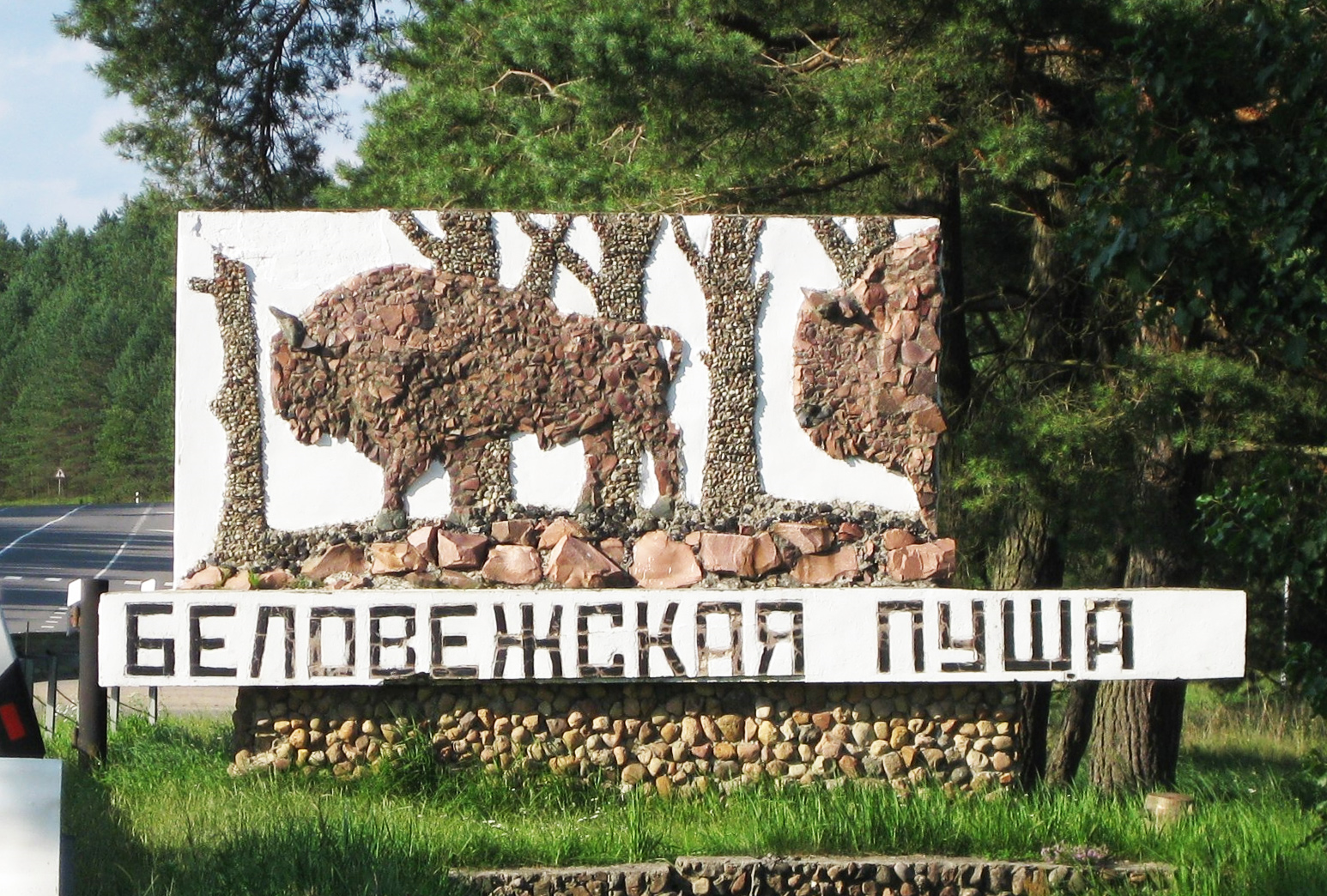 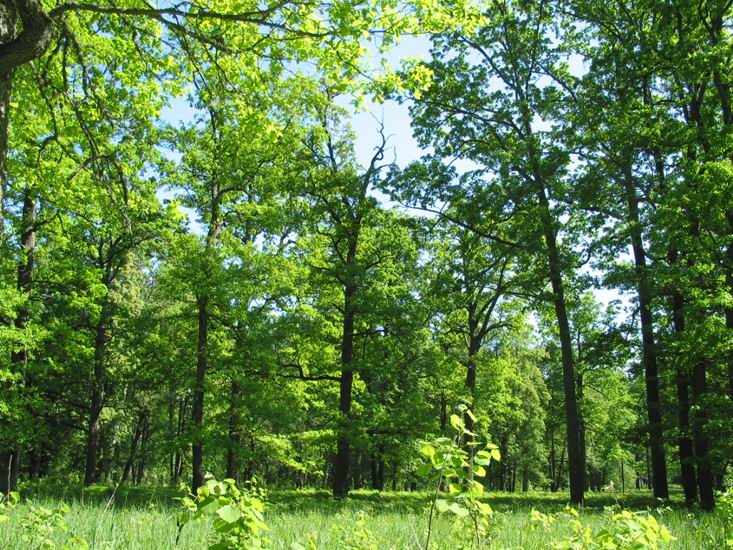 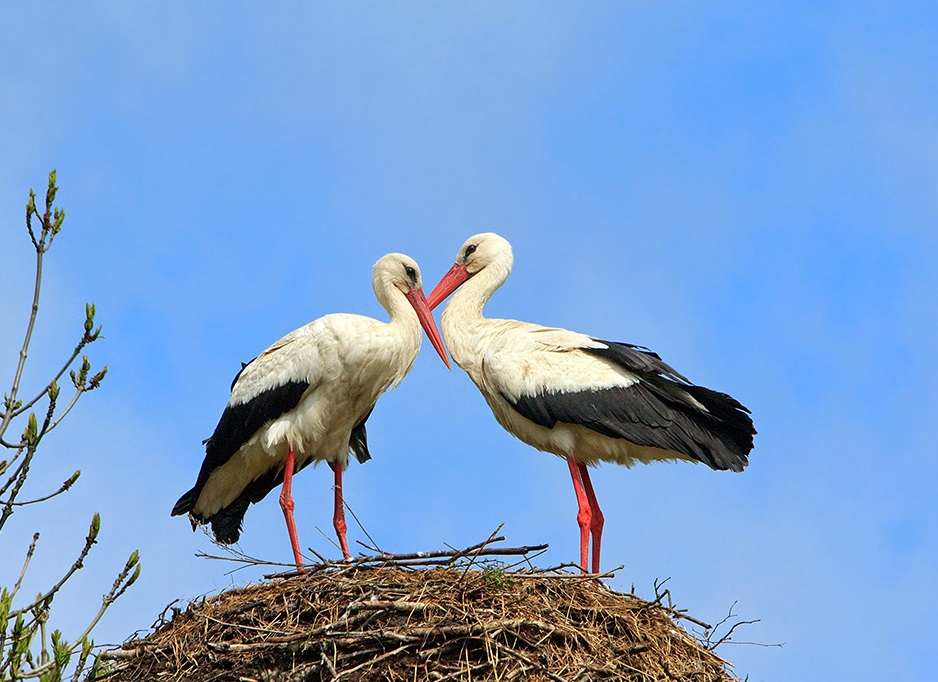 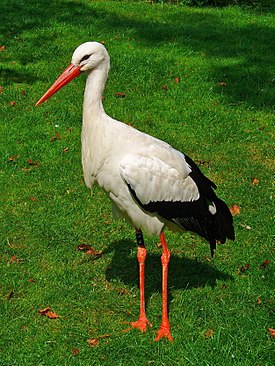 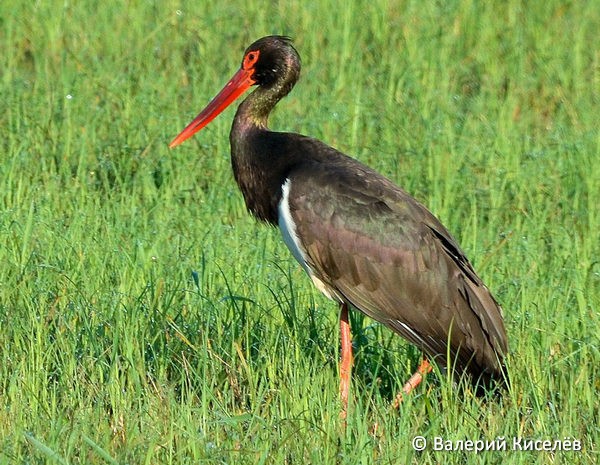 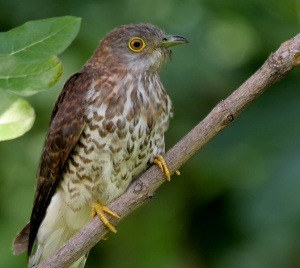 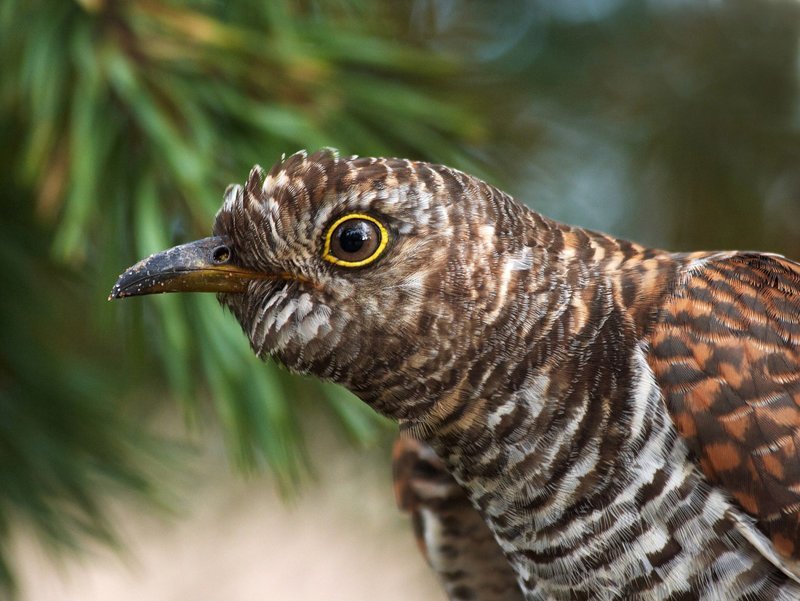 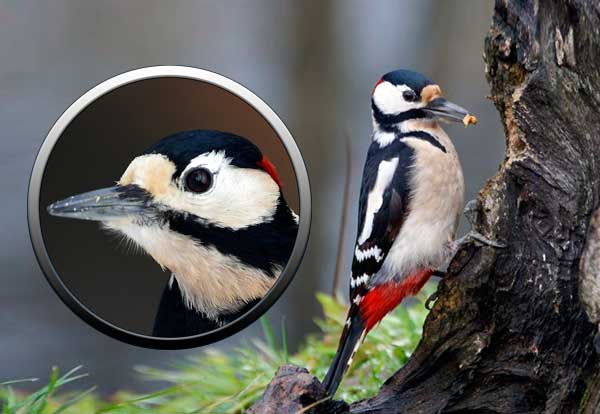 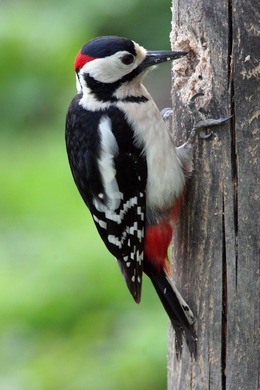 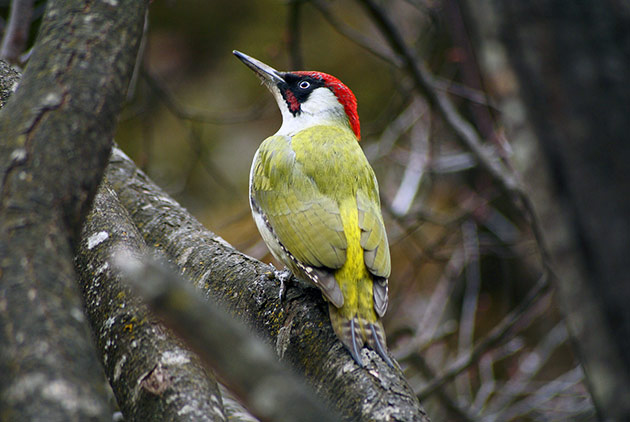 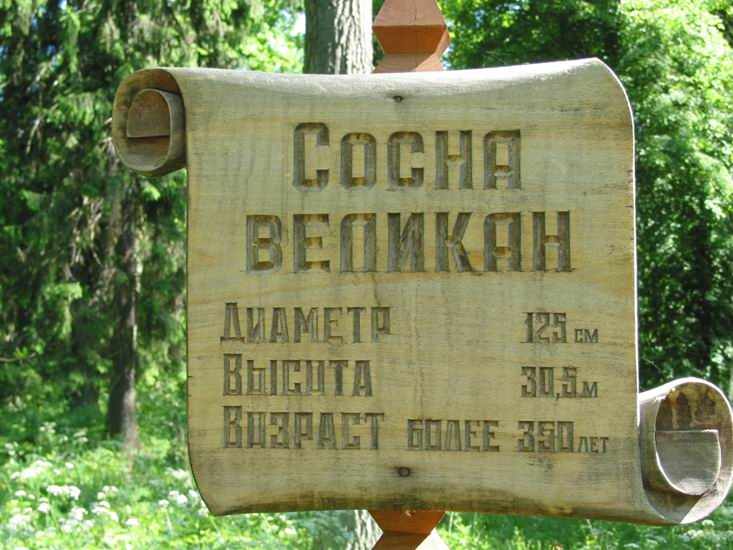 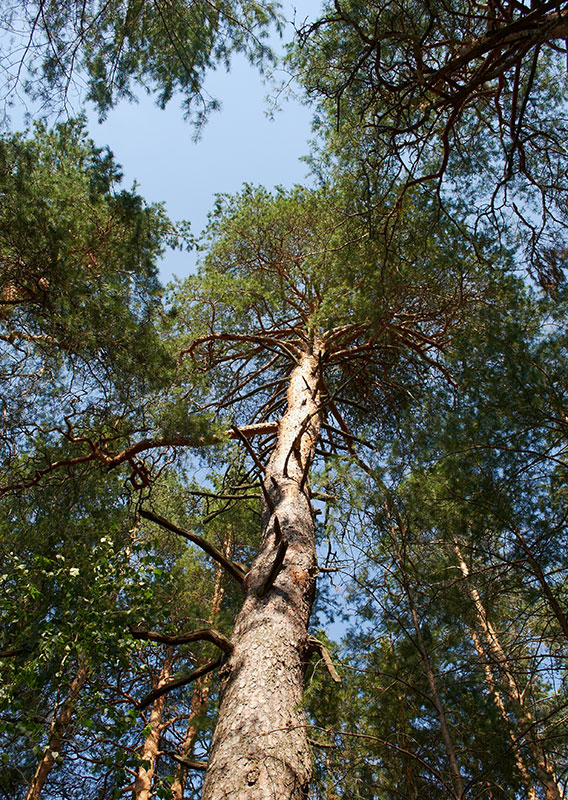 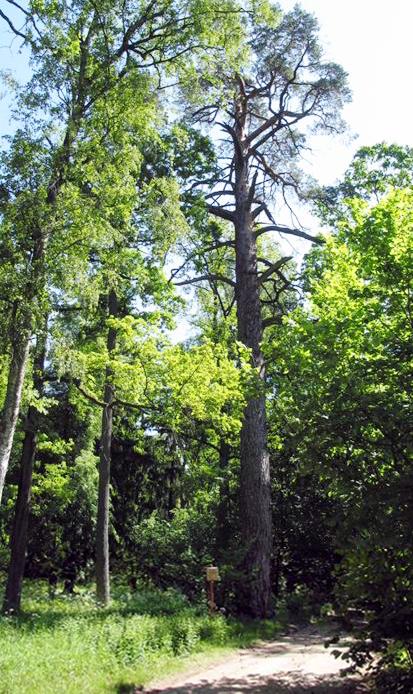 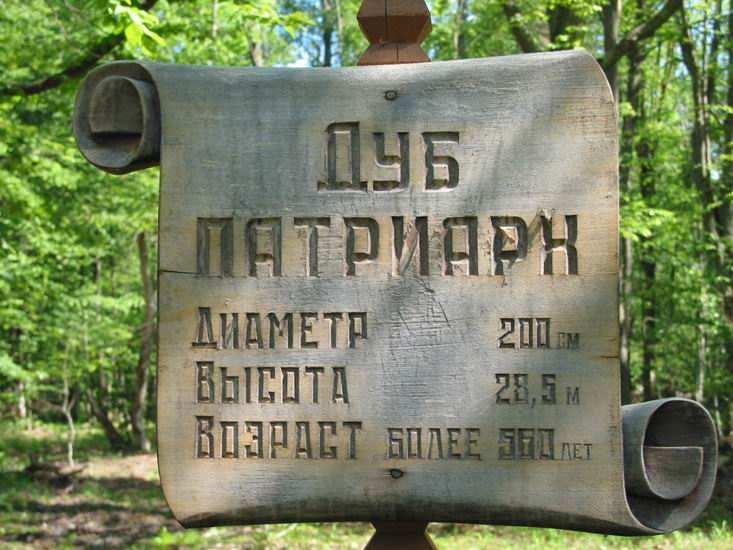 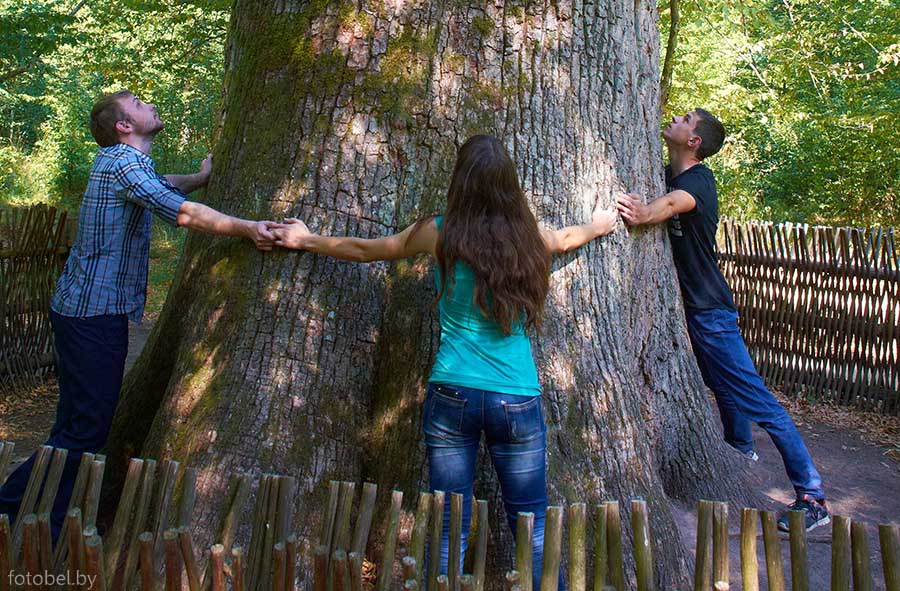 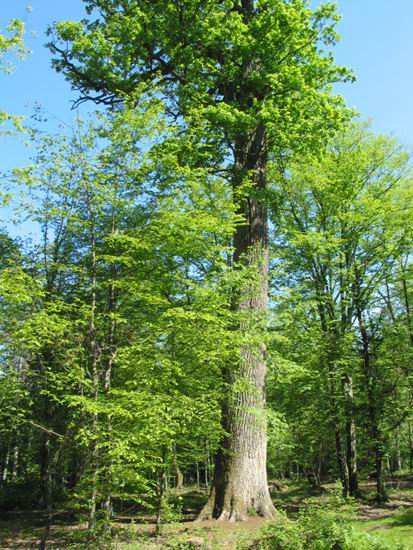 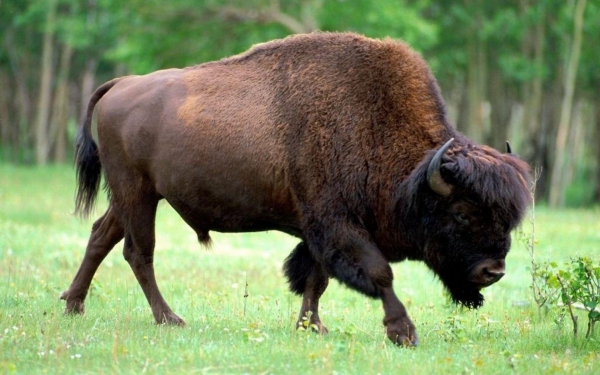 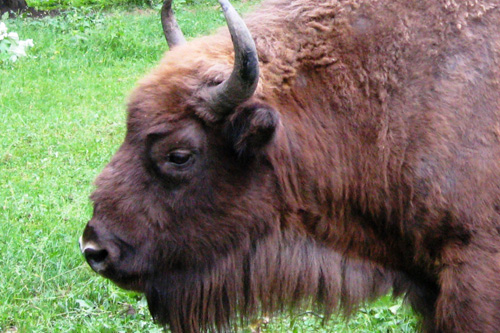 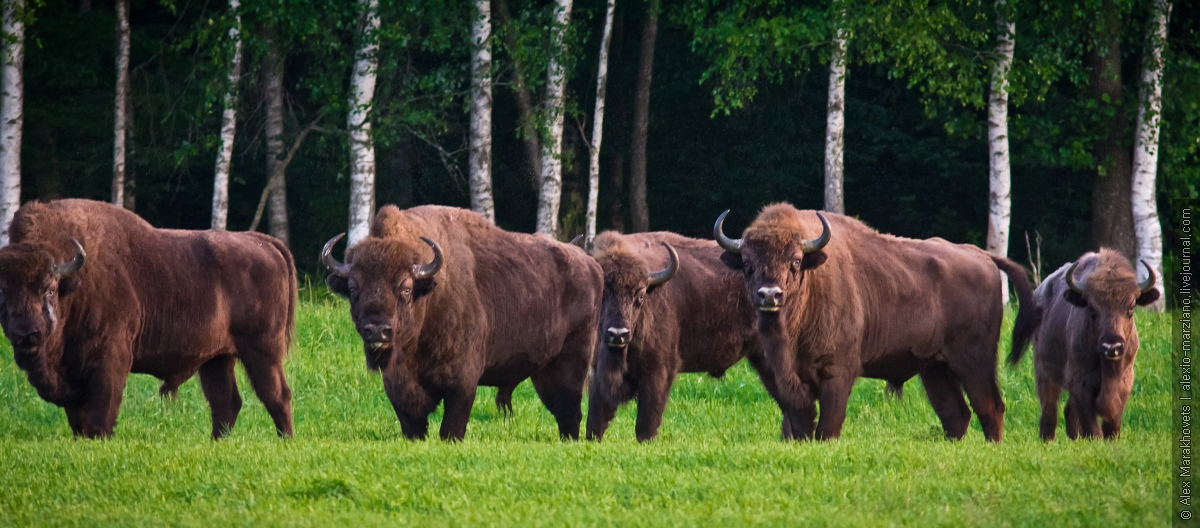 